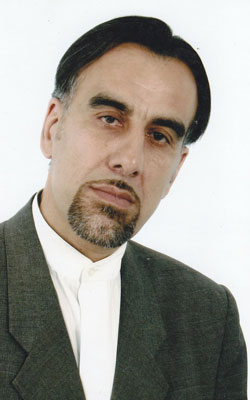 Фозилов Мирзовали (Мирзо-Хайёт)Год и  дата рождения – 01 05 1959.Возраст – 57 летАктерский (игровой) возраст – 45-60 летМесто проживания: МоскваРост - 185Вес -  90Цвет волос –  с проседьюЦвет глаз – (карие,)Тип внешности  - азиатскийНациональность - таджикРазмер одежды: (русские размеры  52-54)Размер обуви: 44ОБРАЗОВАНИЕ: Институт Искусств  Душанбе. ТаджикистанКурс проф. Музафар Хайолов, выпуск 1986.г.ФИЛЬМОГРАФИЯ:  1.«Смертельная удавка» Таджикфильм, Афганфильм                                        2.  «Последняя надежда» Таджикфильм                                        3.  «Дар орзуи падар» Таджикистан                                                     4.  «Бехуда хорам мекуни»                                                    5.  «Захми носур»                                                    6.  «Сон обезьяны» - совместное пр-во Россия-Таджикистан                                                    7.  « Операция Мохаббат» пр-во Россия                                                    8.  «Движение вверх»ДОПОЛНИТЕЛЬНАЯ ИНФОРМАЦИЯ: 
Языки - русский, таджикский, хинди-урду, пуштунский, дари, турецкий, фарси, арабский
Виды спорта: легкая атлетика, каратэ.Контакты:  +7(966) 009 00 01                    Е-мэйл misterkhayyat@mail.ruИнфо на сайте: kinoart.tj  «Mirza «Khayyat»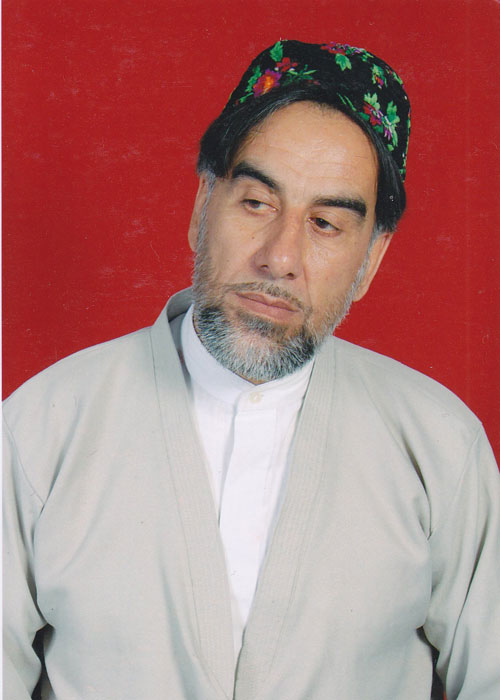 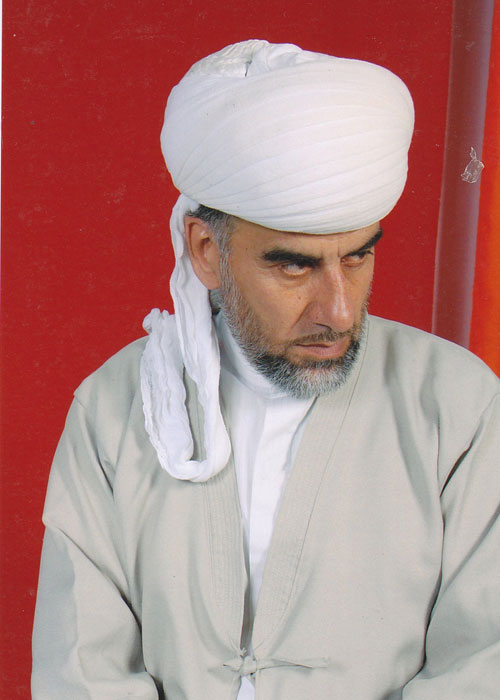 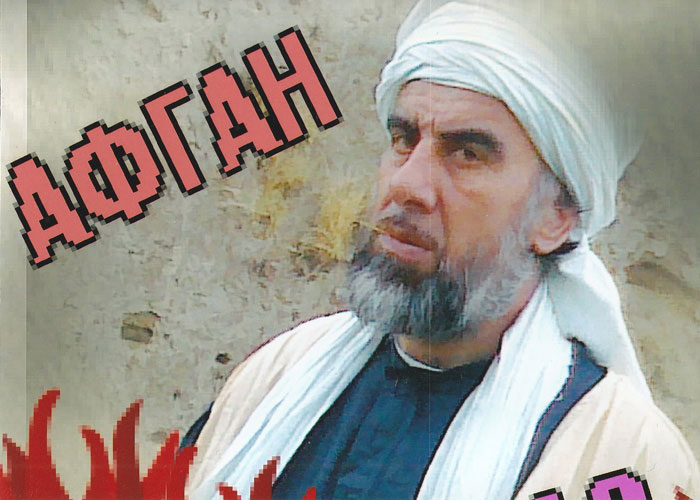 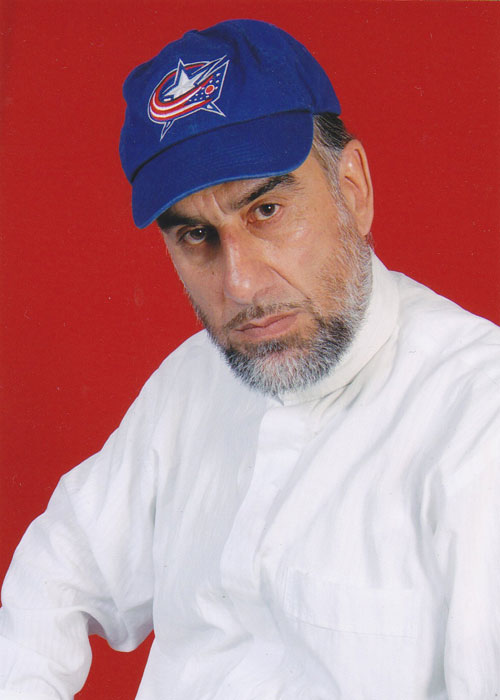 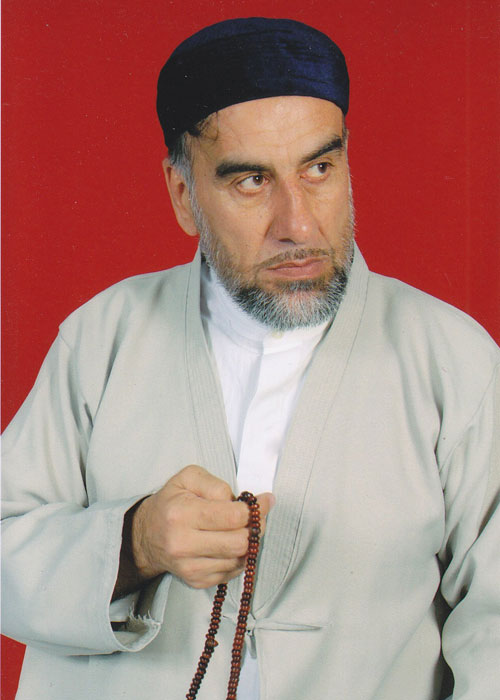 